ΠρόγραμμαΠέμπτη 25 Νοεμβρίου 202109:00: Προσέλευση09:30-10:30: Έναρξη διημερίδας-ΧαιρετισμοίΚαθηγητής Μελέτιος Αθανάσιος Δημόπουλος, Πρύτανης Εθνικού και Καποδιστριακού Πανεπιστημίου ΑθηνώνΚαθηγητής Αχιλλέας Χαλδαιάκης, Κοσμήτορας Φιλοσοφικής Σχολής Εθνικού και Καποδιστριακού Πανεπιστημίου ΑθηνώνΚαθηγήτρια Αναστασία Γεωργάκη, Πρόεδρος Τμήματος Μουσικών Σπουδών Εθνικού και Καποδιστριακού Πανεπιστημίου ΑθηνώνΚαθηγητής Αθανάσιος Ζέρβας, Κοσμήτορας Σχολής Κοινωνικών, Ανθρωπιστικών Επιστημών και Τεχνών Πανεπιστημίου ΜακεδονίαςΑν. Καθηγητής Κωνσταντίνος Τσούγκρας, Πρόεδρος Τμήματος Μουσικών Σπουδών Αριστοτελείου Πανεπιστημίου ΘεσσαλονίκηςΚαθηγήτρια Αναστασία Σιώψη, Πρόεδρος Τμήματος Μουσικών Σπουδών Ιονίου ΠανεπιστημίουΑν. Καθηγητής Αθανάσιος Τρικούπης, Πρόεδρος Τμήματος Μουσικών Σπουδών Πανεπιστημίου Ιωαννίνων 10:30-11:30: Αποτίμηση διδακτικού, ερευνητικού και καλλιτεχνικού έργου του Τμήματος Μουσικών Σπουδών από Επίτιμους Διδάκτορες, Ομότιμους και Αφυπηρετήσαντες Καθηγητές. Μ.Κ. Σταθόπουλος, τ. Πρύτανης ΕΚΠΑ, Ομότιμος Καθηγητής και Επίτιμος Διδάκτορας ΤΜΣΒ. Φιδετζής, Διευθυντής ορχήστρας, Επίτιμος διδάκτορας ΤΜΣΓ. Στάθης, Ομότιμος Καθηγητής ΤΜΣΙ. Λερχ-Καλαβρυτινού, Ομότιμη Καθηγήτρια ΤΜΣΚαθ. Χ. Σπυρίδης, Ιδρυτής του Εργαστηρίου Μουσικής Ακουστικής και Τεχνολογίας, ΤΜΣ ΕΚΠΑΑν. Καθ. Ε. Λουτζάκη, Τομέας Εθνομουσικολογίας και πολιτισμικής Ανθρωπολογίας11:30-12:00: Διάλειμμα (καφές)12:00-13:15: Στρογγυλή Τράπεζα Τομέα Ιστορικής και Συστηματικής ΜουσικολογίαςΜουσικολογική έρευνα, διδασκαλία, καλλιτεχνική πράξη, προγραμματισμός για το μέλλονΕισηγητές: Ν. Μαλιάρας, Τ. Κολυδάς, Ι. Φούλιας, Σ. Ψαρουδάκης, Π. Μπαμίχας, Μ.Τσέτσος, Π. Σεργίου13.15-14:30: Στρογγυλή Τράπεζα Τομέα Εθνομουσικολογίας και Πολιτισμικής ΑνθρωπολογίαςΈρευνα και διδασκαλία στον Τομέα Εθνομουσικολογίας και Πολιτισμικής ΑνθρωπολογίαςΕισηγητές: Π. Κάβουρας, Π. Πούλος, Ν. Πουλάκης, Τ. Χαψούλας, Β. Λαλιώτη, Α. Καψοκαβάδης, Λ. Λιάβας, Μ. Παπαπαύλου14.30-15.30: Μεσημεριανό διάλειμμα (μπουφές)Εγκατάσταση ηλεκτρακουστικής μουσικής φοιτητών του ΠΜΣ «Μουσική Τεχνολογία και Σύγχρονες Πρακτικές»   (Μουσείο Φιλοσοφικής Σχολής) Υπεύθυνος διδάσκων: Θάνος Πολυμενέας-Λιοντήρης15:30-16:15: Συναυλία χορωδίας Τμήματος Μουσικών Σπουδών, ΕΚΠΑ, Υπεύθυνος καθηγητής: Νικόλαος Μαλιάρας, Πιάνο, Διεύθυνση: Σάββας Ρακιντζάκης16:15-17:30: Προκλήσεις στη διδασκαλία των μουσικών σπουδών στη μετά COVID-19 εποχή Τ. Κολυδάς: Αξιοποίηση των ψηφιακών τεκμηρίων σε συνθήκες εξ αποστάσεως έρευνας και διδασκαλίας Α. Ανδρεοπούλου: Εξ αποστάσεως διδασκαλία Μουσικής Τεχνολογίας κατά τη διάρκεια της πανδημίας στο ΤΜΣ Αθηνών: προκλήσεις ή ευκαιρίες για το μέλλον; Σ. Χρυσοστόμου και Α. Τριανταφυλλάκη:  Η διδακτική άσκηση των φοιτητών του ΤΜΣ την περίοδο του εγκλεισμού και της εξ αποστάσεως διδασκαλίας17:30-18.30: ΔεξίωσηΕγκατάσταση ηλεκτρακουστικής μουσικής φοιτητών του ΠΜΣ «Μουσική Τεχνολογία και Σύγχρονες Πρακτικές»   Υπεύθυνος διδάσκων: Θάνος Πολυμενέας-Λιοντήρης18:30-20:00: . Συναυλία συνόλωνJazz μουσικό σύνολο φοιτητών του ΠΜΣ «Μουσική Τεχνολογία και Σύγχρονες Πρακτικές» Υπεύθυνος διδάσκων: Δημήτρης ΒασιλάκηςΜουσικό σύνολο ALKMAN Παρασκευή 26 Νοεμβρίου 202109:00: Προσέλευση09:30-12:00: Στρογγυλή Τράπεζα Τομέα Τεχνολογίας Ήχου, Μουσικοπαιδαγωγικής και Βυζαντινής ΜουσικολογίαςΥποτομέας Βυζαντινής Μουσικολογίας (09:30-10-20)Τίτλος: Βυζαντινή Μουσικολογία: παρελθόν, παρόν και μέλλονΕισηγητές: Α. Χαλδαιάκης, Δ. Μπαλαγεώργος, Θ. Αποστολόπουλος, Φ. ΚρητικούΥποτομέας Τεχνολογίας Ήχου (10:20-11.10)Τίτλος: Κατεύθυνση Μουσικής Τεχνολογίας: διδασκαλία, έρευνα, διάχυση και προοπτικές ανάπτυξηςΕισηγητές: Α. Γεωργάκη, Χ. Αναγνωστοπούλου, Α. Ανδρεοπούλου, Γ. Μαλαφής, Γ. ΠεϊκίδηςΥποτομέας Μουσικοπαιδαγωγικής (11:10-12:00)Τίτλος: Η Μουσική Παιδαγωγική στο Τμήμα Μουσικών Σπουδών: σπουδές, έρευνες, προοπτικέςΕισηγητές: Σ. Χρυσοστόμου, Χ. Αναγνωστοπούλου, Ε. Περακάκη, Α. Τριανταφυλλάκη, Έ. Ανδρέου, Γ. Λυμπέρης, Θ. Κόρακας, Β. Δίγκος,  Ε. Ζάβαλης, Μ. Κομεσσαρίου, Σ. Πρίφτη, Α.Μ. Χριστοδούλου.12.00-12.30: Διάλειμμα (καφές)12.30-14.30:  Οι απόφοιτοι του Τμήματος Μουσικών Σπουδών (ΕΚΠΑ) συζητούν για τις επαγγελματικές  προοπτικές του κλάδου (Μέρος Α’) Συμμετέχοντες: Γ. Βαλιάντζας , Σ. Κομποτιάτη, Γ. Μπελώνης, Μ. Οικονομίδου, Γ. Σαμπροβαλάκης, Τ. Συμεωνίδης, Χ. Τερζής,  Γ. Τσελίκας14.30-15.30: Μεσημεριανό διάλειμμα (μπουφές)Εγκατάσταση ηλεκτρακουστικής μουσικής φοιτητών του ΠΜΣ «Μουσική Τεχνολογία και Σύγχρονες Πρακτικές» (Μουσείο Φιλοσοφικής Σχολής) Υπεύθυνος διδάσκων: Θάνος Πολυμενέας-Λιοντήρης15:30-16:15: Συναυλία: Χορός ψαλτών ΕνήχημαΧοράρχης: Σωτήριος Κουτσούρης16.15-18:15: Οι απόφοιτοι του Τμήματος Μουσικών Σπουδών (ΕΚΠΑ) συζητούν για τις επαγγελματικές  προοπτικές του κλάδου (Μέρος Β’)Συμμετέχοντες: Μ. Αλεξομανωλάκη, Γ. Δούσης, Α. Καλοπανά , Θ. Καρδακάρης , Μ. Κούμπε , Δ. Μαρίνου, Γ. Τσεκούρας, Γ. Τσιουλάκης 18.15-18:45: Διάλειμμα (καφές)18:45-20:15: Συναυλία μουσικής δωματίου φοιτητών και αποφοίτων Τμήματος Μουσικών Σπουδών ΕΚΠΑ   20:15-20:30: Κλείσιμο εργασιών διημερίδας 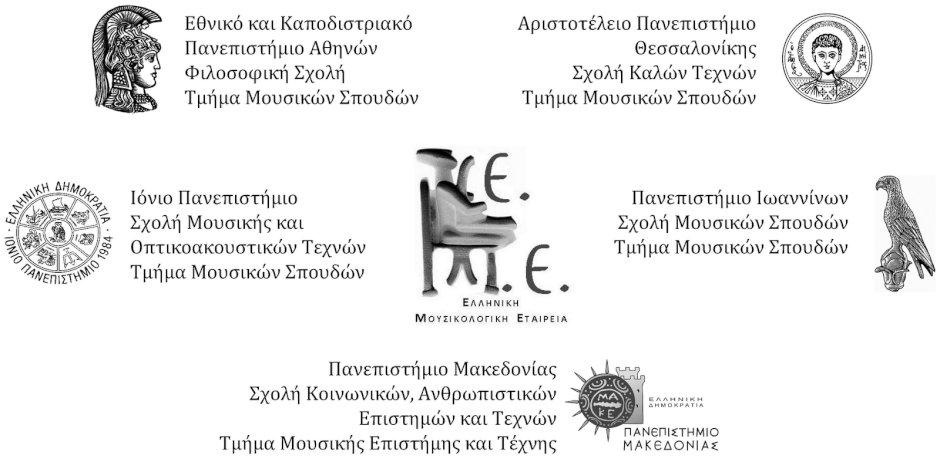 Οργανωτική επιτροπή διημερίδας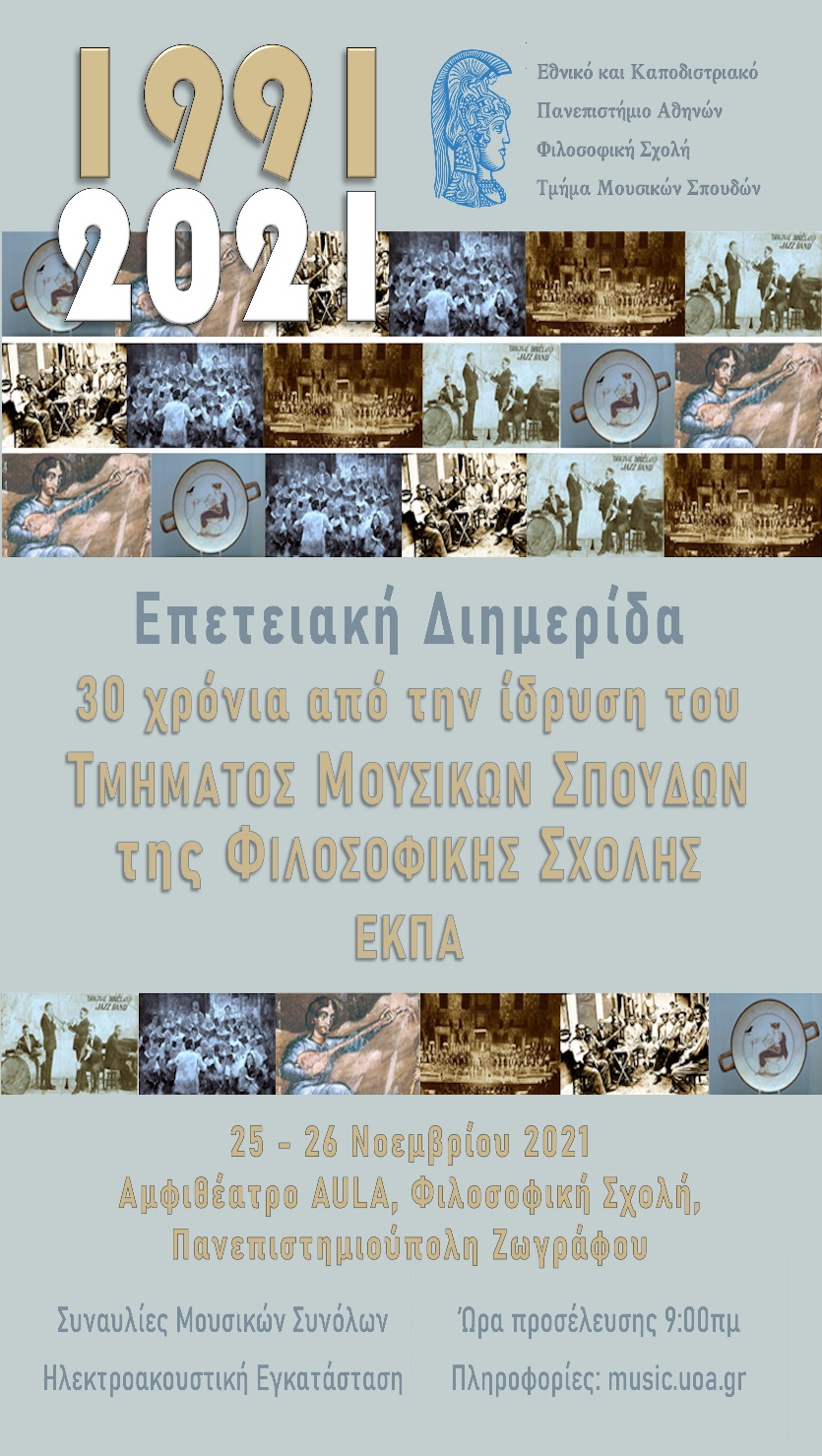 Αρετή Ανδρεοπούλου, Τάσος Κολυδάς,  Αικατερίνη Λεβίδου, Ελισσάβετ Περακάκη, Νικόλαος Πουλάκης, Παναγιώτης ΠούλοςΤεχνική υποστήριξη-Ηχητική κάλυψη:Γιάννης Μαλαφής, ΕΔΙΠ ΤΜΣ ΕΚΠΑΓιάννης Πεϊκίδης, ΕΤΕΠ ΤΜΣ ΕΚΠΑΒοηθοί ηχοληψίας:Κώστας Κατσαντώνης, Βίκτωρ Μαστέλα, Ειρηλένα Δημητρακοπούλου, Πηνελόπη Πιερρουτσάκου, Επιμέλεια προγράμματος: Μαρία Παπαβασιλοπούλου, Φιλόλογος,αποσπασμένη στο ΤΜΣ ΕΚΠΑΣχεδιασμός αφίσας:Δημήτρης Κοτρωνάκης, Μουσικός, αποσπασμένος στο ΤΜΣ ΕΚΠΑΔιεύθυνση Live Streaming1http://youtube.com/channel/UC0E2r2n9AAGhNXoqAlBeqaQ/liveΓια τη δια ζώσης συμμετοχή απαραίτητη  η εγγραφή στον ακόλουθο σύνδεσμο:https://forms.gle/TK5JJUxURVx2mXVf8 ***Τηρούνται όλα τα ισχύοντα μέτρα κατά της πανδημίας COVID-19. Υποχρεωτική χρήση μάσκας*** 1 Από την ζωντανή μετάδοση εξαιρούνται όλες οι συναυλίες της διημερίδας